Mojih opomb ne prepisuj!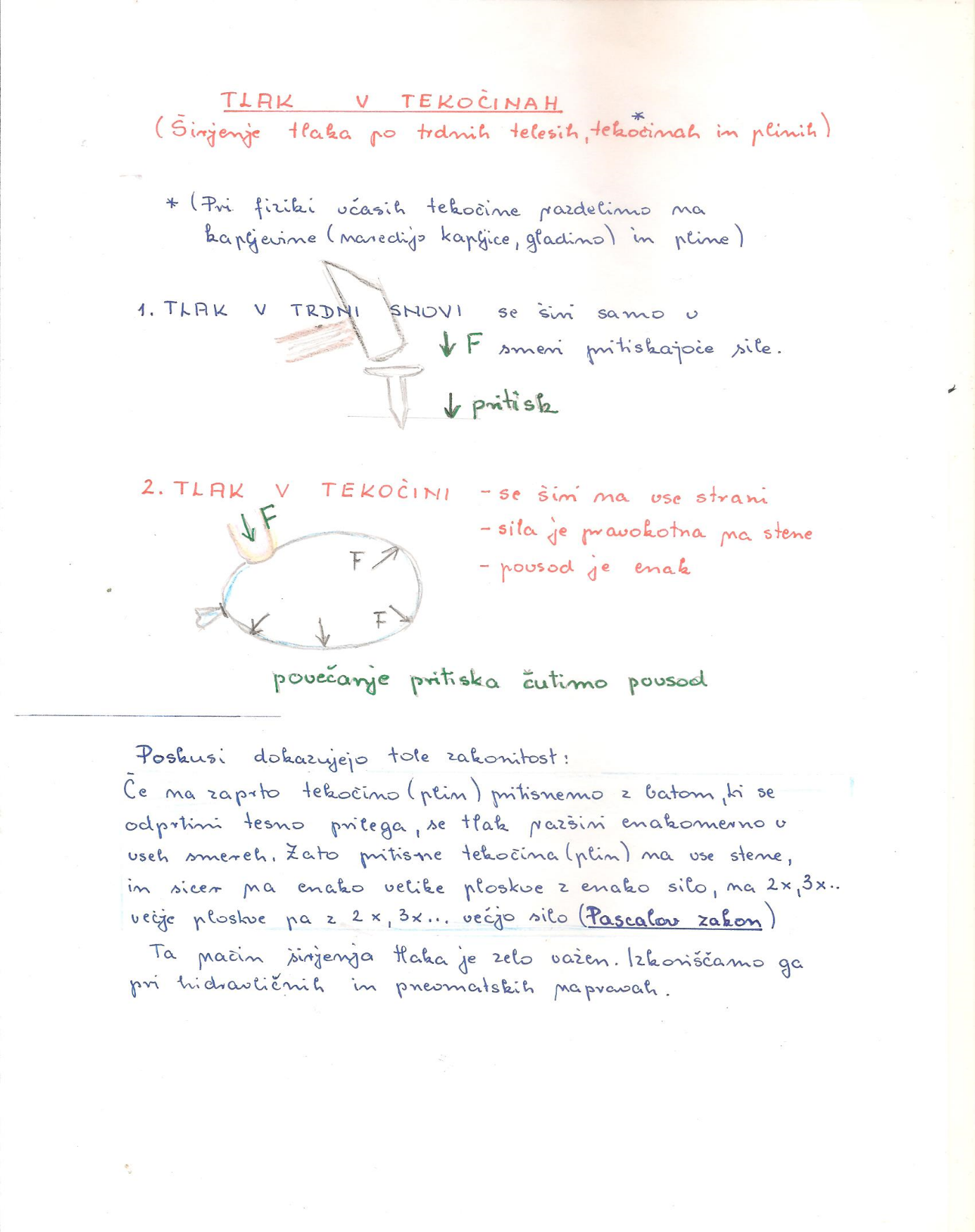 Če udariš s kladivom, se sila prenese samo v eni smeri – v smeri udarca, žebelj se premakne navzdol.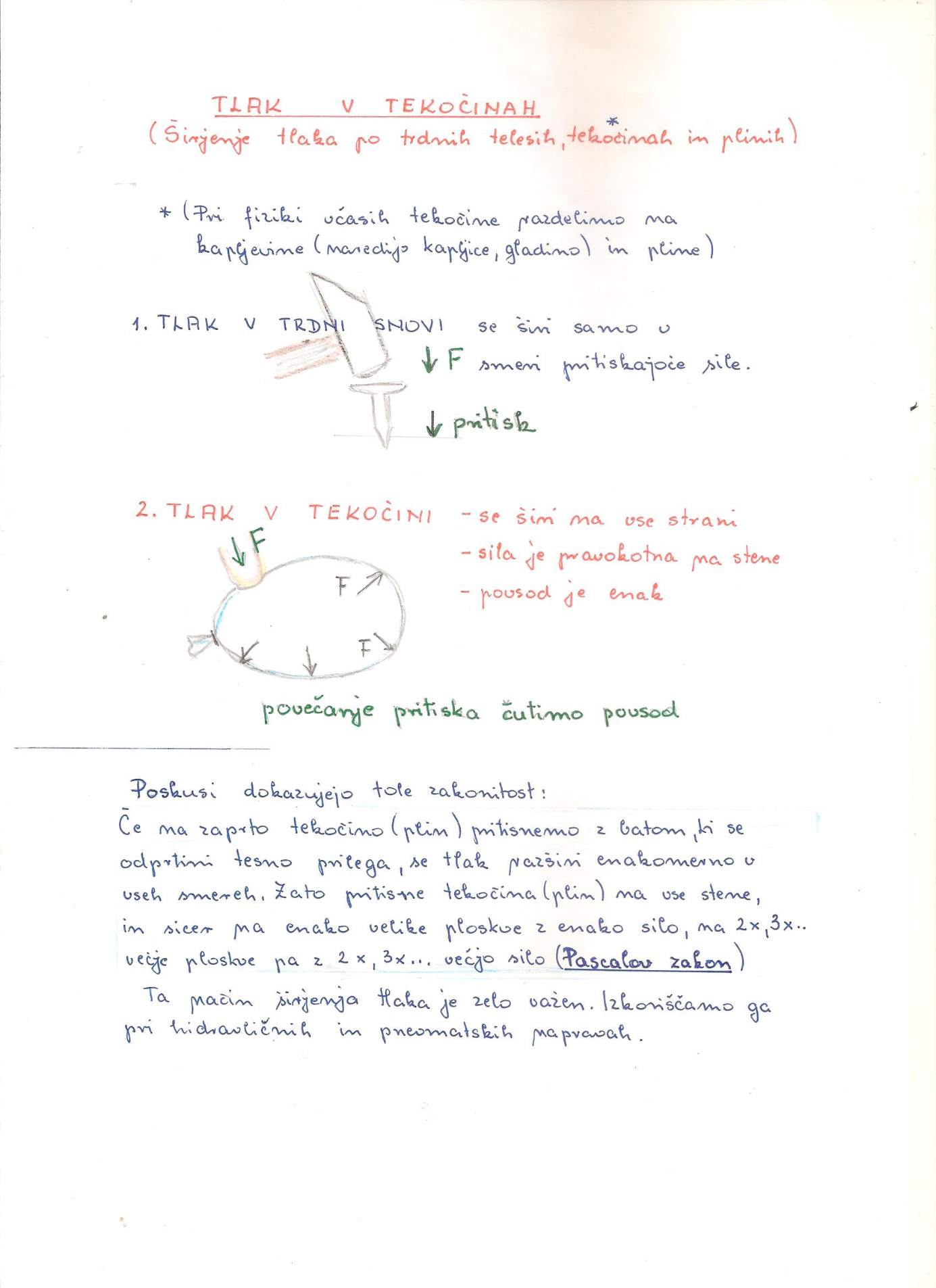 Če pa s prstom pritisneš v napihnjen balon, čutiš pritisk po celem balonu.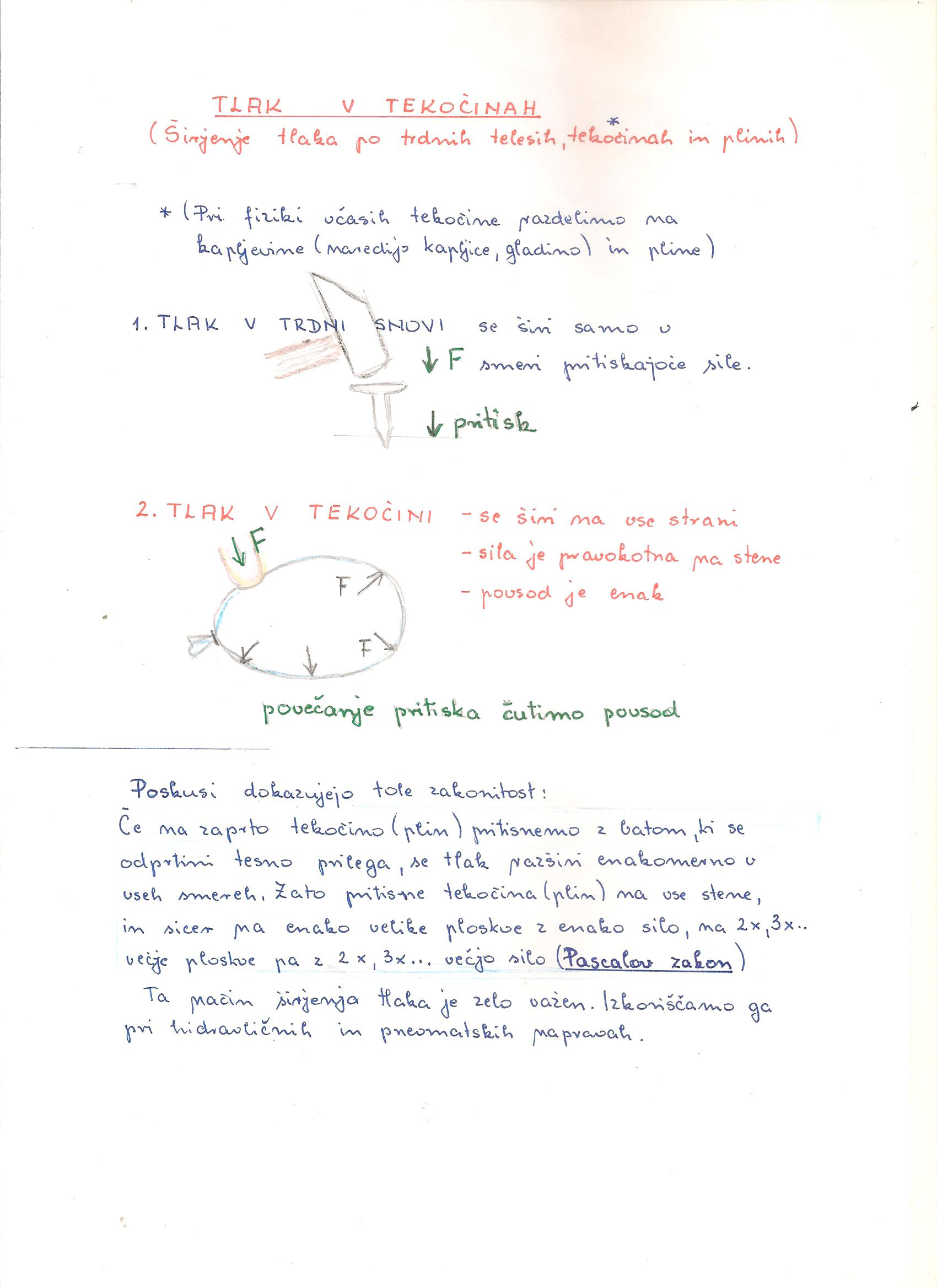 